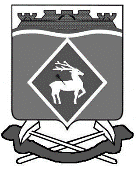 РОССИЙСКАЯ ФЕДЕРАЦИЯРОСТОВСКАЯ ОБЛАСТЬБЕЛОКАЛИТВИНСКИЙ РАЙОНМУНИЦИПАЛЬНОЕ ОБРАЗОВАНИЕ«СИНЕГОРСКОЕ СЕЛЬСКОЕ ПОСЕЛЕНИЕ»СОБРАНИЕ ДЕПУТАТОВ СИНЕГОРСКОГО СЕЛЬСКОГО ПОСЕЛЕНИЯРЕШЕНИЕот 30.10.2020         №108      п. СинегорскийОб отмене решения Собрания депутатов Синегорского сельского поселения от 17.06.2013 № 22 В соответствии с  Федеральным Законом № 131-ФЗ от 06.10.2003 года «Об общих принципах организации местного самоуправления в Российской Федерации», Федеральным Законом № 171-ФЗ от 22.11.1995 года «О государственном регулировании производства и оборота этилового спирта, алкогольной и спиртосодержащей продукции и об ограничении потребления (распития) алкогольной продукции», протестом Белокалитвинской городской прокуратуры № 07-29-2020 от 20.08.2020 года, в целях приведения нормативной базы муниципального образования «Синегорское  сельское поселение» в соответствие с действующим законодательством, Собрание депутатов Синегорского сельского поселения решило:1. Отменить решение Собрания депутатов Синегорского сельского поселения от 17.06.2013 № 22 «Об определении границ, прилегающих к некоторым организациям и объектам на территории Синегорского сельского поселения, на которых не допускается розничная торговля алкогольной продукцией».2. Настоящее решение вступает в силу со дня его подписания и подлежит опубликованию.3. Контроль за исполнением настоящего решения оставляю за собой.Председатель Собрания депутатов -глава Синегорского сельского поселения 	                           Л.С. Рассолова